UMBCUMBC Math/Psychology 212 • car eers.umbc.edu • internships@umbc.edu • T: 410.455.2216 • 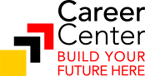 COURSE DESCRIPTION/OBJECTIVEPRAC 102 (Building Skills for Career Success) is a zero-credit, pass-fail course that is recorded on the student’s permanent transcript to provide a record of the student’s participation in University-sanctioned professional skills development. The purpose of this course is to provide a forum for students to recognize the transferable skills they are developing in their on-campus jobs and help develop them as reflective learners and workers.PRAC 102 REQUIREMENTS FOR Fall 2016To PASS PRAC 102 we ask that students complete the following five requirements:Complete the Basic Exp. Learning Information on UMBCworks, which includes your learning objectives and action plan. In this section you will create 3 to 6 specific learning objectives as determined by you and your supervisor.								Due: Wednesday, October 12th   Attend at least two Professional Development Workshops (see page 2).  An updated list of events is also available at http://careers.umbc.edu/news_events/calendar.php  	Complete by: Friday, Dec 9thComplete one action item to benefit your career path during the course of the fall semester, such as joining our Alumni-Student Networking Group on LinkedIn and posting a comment or question in response to one of the articles or discussion topics, attending a career fair, getting your resume reviewed, scheduling an appointment with a Career Specialist, attending an employer information session, participating in a UMBC On the Road: Explore Outside the Loop event, etc.  A sample list of these opportunities can be found on page 3.  Complete by: Friday, Dec 9thAttend at least one Reflection Session by the end of the semester.Day		Date		Time			Location	Thursday	Nov 10th  	9am-10pm		Math/Psychology, Career Center Conference RM 210Wednesday	Nov 30th	5pm- 6pm		Math/Psychology, Career Center Conference RM 210	Friday		Dec 2nd	12Noon-1pm		Math/Psychology, Career Center Conference RM 210	Tuesday	Dec 6th  	3:30pm-4:30pm		Math/Psychology, Career Center Conference RM 210Complete the Student Evaluation Tab and Placement Evaluation Tab on UMBCworks.  Have your supervisor complete the Performance Evaluation. Your supervisor will be sent a unique link to your evaluation form via email approximately 2 weeks prior to the deadline. If he/she prefers to complete this form in hard copy, you may download it from the Document Library found on the homepage of UMBCworks.  In addition, your supervisor can use his or her departmental review form if preferred.  We encourage supervisors to review this information with you. 					Due: Friday, Dec 9thDIRECTIONS ON HOW TO ACCESS PRAC 102 REQUIREMENTS THROUGH UMBCworksAll underlined tabs above are to be completed electronically on UMBCworks. To access your UMBCworks account:Log into your myUMBC account.  Go to the TOPICS tab, & Click on JOBS and INTERNSHIPS.  Click on UMBCworks.On the left menu located on the UMBCworks home page, select “My Account” then “Internship/Co-‐ op/Research/Service/Student Employment Requirements” to open the “Experiential Learning” tab.    Click on “Edit” to complete and submit the Basic Experiential Learning Info.  Submit the “Student Evaluation” and “Placement Evaluation” (links to each evaluation appear under your current experience).POLICY INFORMATION:	 Students who fail to meet the requirements of the Practicum by the posted deadlines will earn a Fail (F) grade. Incomplete (I) grades will not be granted unless specifically requested by the student prior to the end of the term and are assigned at the discretion of the student’s designated UMBC Coordinator.QUESTIONS:	Ask to speak to a Career Specialist at the Career Center- 410-455-2216.  Instructors include Caroline Bodnar, Lauren Barrett, Diane Crump-Fogle, and Christine Routzahn.The Career Center at UMBC (Fall 2016)Sample Professional Development Workshops for PRAC 102- See Full List of Events on the Career Center website.Attend at least TWO Professional Development Workshops- descriptions in UMBCworks & the Career Center’s website.*Hosted by the UMBC Counseling Center.**Some of the activities and professional development workshops are cross-listed on both list.  However, each item or workshop will count toward only one requirement.  For example, if you attend the Diversity Recruitment Event that will count as either a professional development workshop OR action item but NOT both. Sample Action Items for PRAC 102- See Full List of Events on the Career Center website.Take at least ONE action item or service below to benefit your career.  You can also attend any Employer Information Session to fulfill this requirement.  Descriptions can be found in UMBCworks & on the Career Center’s website. ***Hosted by the UMBC Office of Undergraduate Education.ADDITIONAL OPTION:  You can call the Career Center at 410-455-2216 to schedule an appointment to meet with a staff member for one of the following services.Major Exploration/Choosing a Major		Career Assessment		Resume Review		Job and/or Internship Search Support		Career Decision Making		Mock Interview or Interview Prep Graduate School Application Prep			Personal Statement Reviews	EventEmployer/TopicDateTimeLocationKeys to Success: Get ready to be Hired!- Resumes9/12/2016Noon – 1:00 pmCommons 331Keys to Success:Get ready to be Hired!- Resumes9/13/20165:00 –  6:00 pmCommons 331Keys to Success:Get ready to be Hired!- Interviewing9/14/20165:00 –  6:00 pmCommons 331Keys to Success:Get ready to be Hired!- Get the Most Out of a Job Fair9/15/20165:00 –  6:00 pmCommons 331The Inside Scoop:Federal Government9/19/2016Noon – 1:00 pmCommons 331**Senior Success ConferenceFor those graduating in Dec. or May- Everything you need to know to find a job before graduation.9/23/2016Noon – 5:00 pmUC Ballroom, BR Lounge, UC 310, UC312The Inside Scoop:Writing10/03/2016Noon – 1:00 pmCommons 331Keys to Success:Transferrable Skills - Does the work you do matter?10/10/2016Noon – 1:00 pmCommons 331*Skills 4 Success:Procrastination10/12/2016Noon – 12:45 pmCommons 327The Inside Scoop:Nontraditional Medicine10/17/2016Noon – 1:00 pmCommons 331**Diversity Recruitment EventMeet & hear from employers interested in diversifying their workforce10/19/20165:30 – 8:00 pmUC 3rd Floor*Skills 4 Success:Stress Management10/19/2016Noon – 12:45 pmCommons 327Grad School 101Graduate School Prep Conference10/20/20165:00 – 8:00 pmCommons Skylight*Skills 4 Success:Time Management10/26/2016Noon – 12:45 pmCommons 327Keys to Success:Personality and Fit/Career Assessments10/31/2016Noon – 1:00 pmCommons 331The Inside Scoop:Artificial Intelligence & Machine Learning 11/07/2016Noon – 1:00 pmCommons 331**Intern Success ConferenceObtain Expert Advice on How to Obtain your Ideal Internship or Research Opportunity11/09/20164:30 – 8:00 pmCommons Skylight*Skills 4 Success:Motivation/Goal-Setting11/09/2016Noon – 12:45 pmCommons 327Keys to Success:LinkedIn/ProNet11/14/2016Noon – 1:00 pmCommons 331The Inside Scoop:Entrepreneur Panel11/21/2016Noon – 1:00 pmUC 310EventEmployer/TopicDateTimeLocationUMBC Connects:T. Rowe Price 9/21/201611:00 am – 2:00 pmCome by at 11, 12, or 1UC 312**Senior Success ConferenceSee description on previous page9/22/2016Noon – 5:00 pmUC Ballroom, BR Lounge, UC 310, UC312UMBC on the Road:  Explore Outside the LoopIdealist Graduate School Fair in Washington DC9/27/20163:30 pm-8:00 pmCheck UMBCworks for RSVP details.Off-campusFall Career FairMeet employers seeking to hire UMBC students9/28/201611:30 am – 3:30 pmRACUMBC on the Road:  Explore Outside the LoopIRC and Esperanza Center9/30/2016Check UMBCworks for RSVP details.Off-CampusUMBC Connects:The Hershey Company10/05/201611:00 am – 2:00 pmCome by at 11, 12, or 1Commons 331UMBC on the Road:  Explore Outside the LoopJohns Hopkins Applied Physics Lab10/07/2016Check UMBCworks for RSVP details.Off-CampusUMBC Connects:Northrup Grumman10/12/201611:00 am – 2:00 pm UC 312***How to Get Started in ResearchObtain advice and tools on how to get research experience09/28/1610/12/201611/04/2016Noon – 1:00 pmNoon –  1:00 pmNoon –  1:00 pmSondheim 103Sondheim 103Sondheim 103UMBC on the Road:  Explore Outside the LoopUS Health & Human Services/ASPE10/14/2016Check UMBCworks for RSVP details.Off-Campus UMBC Connects:UPS10/19/201611:00 am – 2:00 pmCome by at 11, 12, or 1UC 312**Diversity Recruitment EventSee description on previous page10/19/20165:30 – 8:00 pmUC 3rd FloorUMBC Connects:McCormick & Company10/26/201611:00 am – 2:00 pmCome by at 11, 12, or 1UC 310UMBC on the Road:  Explore Outside the LoopNational Security Agency10/28/2016Check UMBCworks for RSVP details.Off-CampusUMBC Connects:Constellation Energy11/02/1611:00 am – 2:00 pmCome by at 11, 12, or 1UC 312UMBC Connects:Next Century11/09/1611:00 am – 2:00 pmCome by at 11, 12, or 1UC 312** Intern Success ConferenceObtain expert advice on how to obtain your ideal internship11/09/164:30 pm – 8:00 pmCommons Skylight, 331,329,318UMBC on the Road:  Explore Outside the LoopThe Coastal Companies11/11/2016Check UMBCworks for RSVP details.Off-CampusUMBC ConnectsNational Security Agency11/16/201611:00 am – 2:00 pmCome by at 11, 12, or 1UC 312